     YES Prep North Central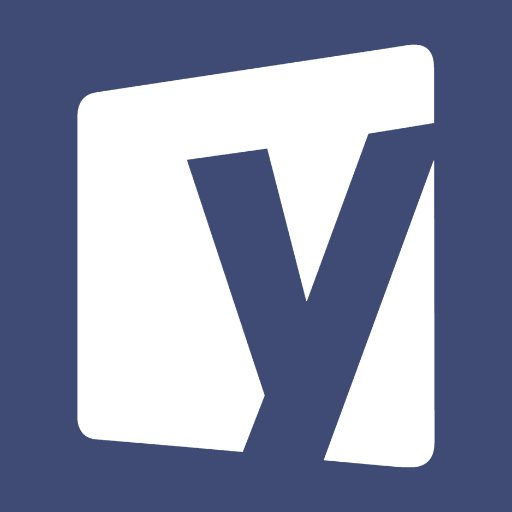 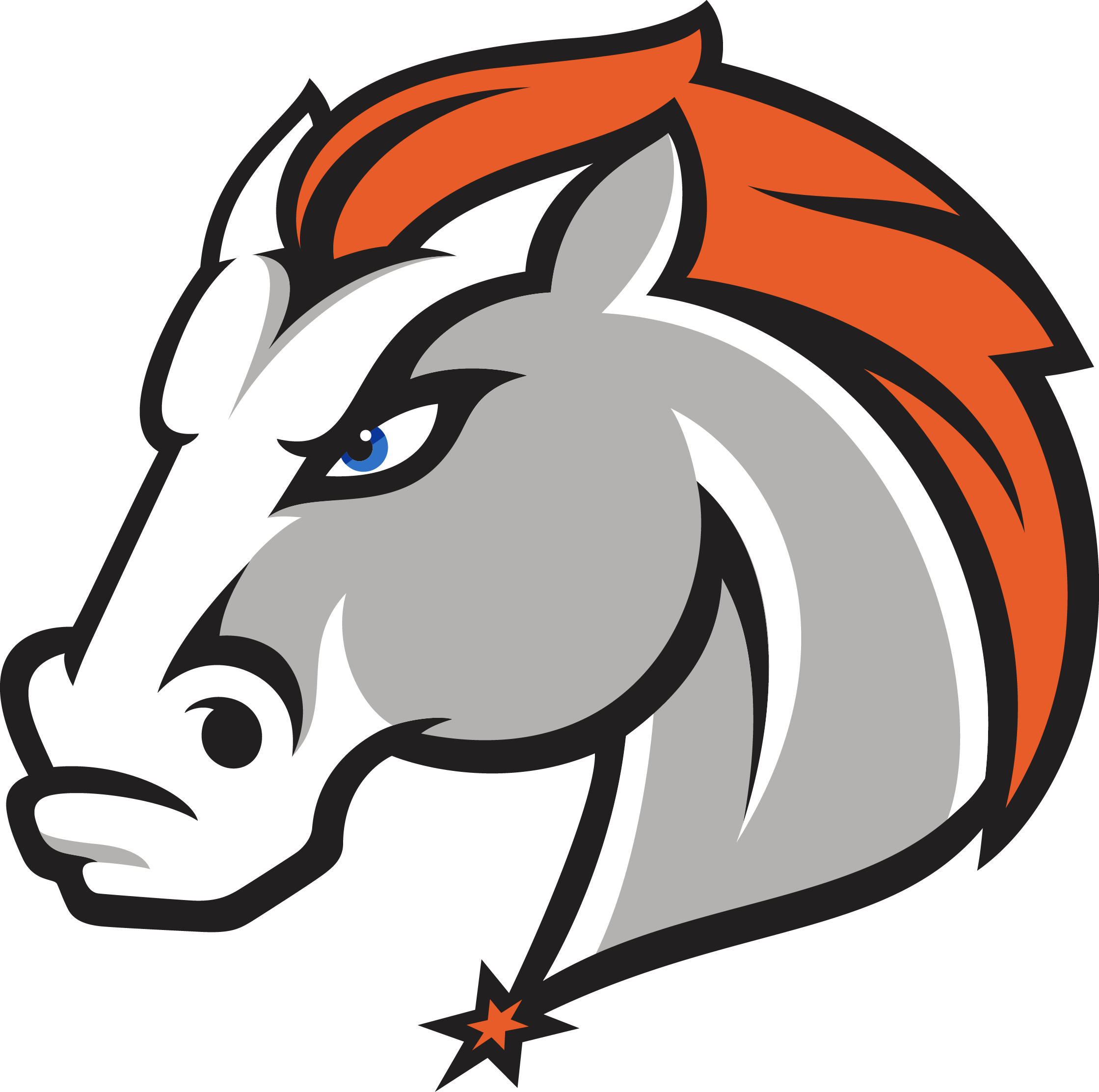 2022 - 202312th Grade Supply ListGeneral Supplies for ALL ClassesECONOMICS/GOVERNMENTAQR/AP STATISTICSDIGITAL MEDIA/GRAPHIC DESIGN  PHYSICAL EDUCATIONARTTHEATERSpanish I and IISpanish III and AP Spanish     YES Prep North Central2022 - 2023         Lista de suministros de 12º gradoSuministros generales para TODAS las clasesECONOMÍA/GOBIERNOESTADÍSTICAS AQR/APMEDIOS DIGITALES/DISEÑO GRÁFICO  EDUCACIÓN FÍSICAARTETEATROEspañol I y IIEspañol III y ESPAÑOL APREQUIREDAMOUNTTI - Nspire Calculator (NOT CAS)1Pencils (Mechanical or Regular)1 PackPens (Blue, Black, or Red)1 PackMarkers or Crayons or Colored Pencils1Highlighters2Dry Erase Markers1 PackLooseleaf Notebook Paper1 PackREQUIREDAMOUNT1.5” or 2” Binder1REQUIREDAMOUNTSpiral or Composition Notebook1REQUIREDAMOUNTWireless or Wired Moue for Laptop11.5” or 2” Binder1REQUIREDAMOUNTWater bottle (brought daily)1Required for participation in class: T-shirtAthletic shorts/pantsAthletic shoesStudents will be expected to change clothing and will not be able to participate if not appropriately dressed for class.REQUIREDAMOUNTRuler1Sketchbook1Clear tape1Box of Markers1Pack of Construction Paper1Pack of White Copy Paper1Package of Sanitizing Wipes1REQUIREDAMOUNT1” Binder1REQUIREDAMOUNT1” Binder1Spanish/ English Dictionary 1Headphones with microphone 12” Binder 1REQUIREDAMOUNTHighlighters2Whiteout1NECESARIOCANTIDADTI - Calculadora Nspire (NO CAS)1Lápices (mecánicos o regulares)1 paqueteBolígrafos (azules, negros o rojos)1 paqueteMarcadores o crayones o lápices de colores1Resaltadores2Marcadores de borrado en seco1 paquetePapel de cuaderno de hoja suelta1 paqueteNECESARIOCANTIDADCarpeta de 1.5" o 2"1NECESARIOCANTIDADCuaderno en espiral o de composición1NECESARIOCANTIDADratón inalámbrico o con cable para computadora portátil1Carpeta de 1.5" o 2"1NECESARIOCANTIDADBotella de agua (traída diariamente)1Requerido para participar en clase: CamisetaPantalones cortos/pantalones deportivosCalzado deportivoSe espera que los estudiantes se cambien de ropa y no podrán participar si no están vestidos adecuadamente para la clase.NECESARIOCANTIDADRegla1Bloc de dibujo1Cinta adhesiva transparente1Caja de marcadores1Papel de Construcción1 paquetePapel Blanco1 paqueteToallitas desinfectantes1NECESARIOCANTIDADCarpeta de 1"1NECESARIOCANTIDADCarpeta de 1"1Diccionario Español/Inglés 1Audífonos con micrófono 1Carpeta de 2" 1NECESARIOCANTIDADResaltadores2Cinta de corrección1